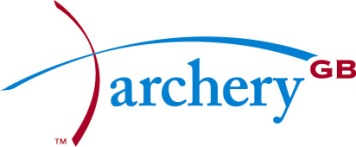 CONSENT FORM (Part A: PARENT/CARER COPY)CONSENT FORM (Part B: ORGANISATION COPY)ARCHERY GB ORGANISATION NAME:(eg Club/County/ Region/Academy/Tournament) ARCHERY GB ORGANISATION NAME:(eg Club/County/ Region/Academy/Tournament) Name of an Organisation Official: Position (eg Secretary):Tel No:Mobile:E-mail:E-mail:Venue Address (Outdoors)Venue Address (Indoors)Shooting Times (Summer):Shooting Times (Winter):The following details to be completed by the Parent/Carer:The following details to be completed by the Parent/Carer:The following details to be completed by the Parent/Carer:The following details to be completed by the Parent/Carer:I have agreed with the Archery GB organisation that the normal plans for the arrival/departure of my Child/Young Person will be:I have agreed with the Archery GB organisation that the normal plans for the arrival/departure of my Child/Young Person will be:I have agreed with the Archery GB organisation that the normal plans for the arrival/departure of my Child/Young Person will be:I have agreed with the Archery GB organisation that the normal plans for the arrival/departure of my Child/Young Person will be:Time:Time:Place:Place:I have authorised the following people to collect my Child/Young PersonI have authorised the following people to collect my Child/Young PersonI have authorised the following people to collect my Child/Young PersonI have authorised the following people to collect my Child/Young PersonName:Name:Name:Name:If parents/carers do not remain with their child/young person they must agree to these conditions.The following are typical conditions (Organisations should add or delete conditions as they see fit):Parents/carers are responsible for the following:Remaining with their child/young person until the session commences.Collecting their child/young person at the time stipulated.Informing the organisation of any relevant medical conditions which may affect the child/young person.Parents/carers must be aware of the following:In the event of insufficient supervisory personnel, the session will be cancelled.if an emergency medical situation arises, the organisation will need authorisation to administer first aid and/or other medical treatment. Parents/carers must acknowledge and understand the following:relevant Archery GB Codes of Conductas part of normal archery coaching, some minor physical contact may be necessary.at any tournament, if requested, all members including children/young people are eligible for drug testingChildren/young people are responsible for the following:Complying with their Code of Conduct, the Organisations Rules and the Archery GB Rules of Shooting.Print Name:Parent/CarerSigned:Parent/CarerDate: Print Name:Archery GB Organisation OfficialSigned:Archery GB Organisation OfficialDate: TO BE RETAINED BY:  ARCHERY GB ORGANISATIONTO BE RETAINED BY:  ARCHERY GB ORGANISATIONTO BE RETAINED BY:  ARCHERY GB ORGANISATIONTO BE RETAINED BY:  ARCHERY GB ORGANISATIONTO BE RETAINED BY:  ARCHERY GB ORGANISATIONTO BE RETAINED BY:  ARCHERY GB ORGANISATIONTO BE RETAINED BY:  ARCHERY GB ORGANISATIONName of Child/Young Person:Name of Child/Young Person:Date of Birth:Date of Birth:Date of Birth:Male FemaleAddress:Address:Address:Address:Address:Address:Address:Name of Parent/ Carer:Name of Parent/ Carer:Date of Birth:Date of Birth:Male FemaleMale FemaleTel No:Parent/CarerTel No:Parent/CarerMob: Parent/ CarerMob: Parent/ CarerMob: Parent/ CarerMob: Parent/ CarerMob: Parent/ CarerEmail: Parent/Care)Email: Parent/Care)Email: Parent/Care)Email: Parent/Care)Email: Parent/Care)Email: Parent/Care)Email: Parent/Care)Only the following people are authorised to collect this child/young person:Only the following people are authorised to collect this child/young person:Only the following people are authorised to collect this child/young person:Only the following people are authorised to collect this child/young person:Only the following people are authorised to collect this child/young person:Only the following people are authorised to collect this child/young person:Only the following people are authorised to collect this child/young person:Name:Name:Name:Name:Name:Name:Name:EMERGENCY CONTACT INFORMATION:EMERGENCY CONTACT INFORMATION:In an emergency alternative adult contact: Relationship to child/young person:Tel No:Alternative adultMob:Alternative adultAre there any activities in which your child/young person cannot participate:Are there any activities in which your child/young person cannot participate:MEDICAL INFORMATION:MEDICAL INFORMATION:Any specific medical condition or disability:Yes         No If yes, please give details: Details of medication required:(pain relief/inhaler etc)By signing below you are agreeing to the following:1.   I  have read and fully understand the details as in Part A of the Agreement between the Archery GB Organisation and the Parent/ Guardian/Carer regarding my Child/Young Person2.  In an emergency medical situation and if the need arises, I give my consent for administration of first aid and/or other medical treatment which in the opinion of a qualified medical practitioner may be necessary.   In such circumstances, I understand that, all reasonable steps will be made to contact me.By signing below you are agreeing to the following:1.   I  have read and fully understand the details as in Part A of the Agreement between the Archery GB Organisation and the Parent/ Guardian/Carer regarding my Child/Young Person2.  In an emergency medical situation and if the need arises, I give my consent for administration of first aid and/or other medical treatment which in the opinion of a qualified medical practitioner may be necessary.   In such circumstances, I understand that, all reasonable steps will be made to contact me.Print Name:Parent/CarerSigned:Parent/CarerDate:Details on the form will be held securely and will only be shared with others who need this information in order to meet the specific needs of your child/young person.Details on the form will be held securely and will only be shared with others who need this information in order to meet the specific needs of your child/young person.Details on the form will be held securely and will only be shared with others who need this information in order to meet the specific needs of your child/young person.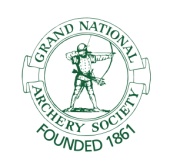 Archery GB is the trading name of the Grand National Archery Society, a company limited by guarantee no. 1342150 Registered in .